¿Qué es anélido?Estos gusanos tienen el cuerpo segmentado en anillos. Dicha segmentación es tanto externa como interna. Se consideran los precursores de los artrópodos. Normalmente poseen apéndices carnosos con sedas quitinosas. Los anélidos de costumbres errantes son depredadores o detritívoros y suelen tener una cabeza poco diferenciada.  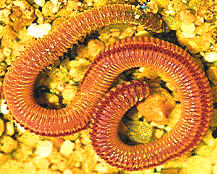 